През периода са регистрирани общо 55 случая на остри заразни заболявания, от които 14 са случаите на грип и остри респираторни заболявания (ОРЗ).Общата заболяемост от грип и ОРЗ за областта е 16,75 %ооо на 10000 души.     Регистрирани остри респираторни заболявания (ОРЗ) по възрастови групи през периода: Има 32 регистрирани случая на заболели от COVID-19 Регистрирани остри заразни болести (ОЗБ) -  41 случая, от които:•	въздушно-капкови инфекции: 35 случая, от които 32 случая на COVID-19, 1 случай на варицела и 2 случая на туберкулоза;•	инфекции с множествен механизъм на предаване: 4 случая на сифилис;•	чревни инфекции: 1 случай на ентероколит;•	паразитологични инфекции: 1 случай на ехинококоза.На територията на област Добрич през отчетния период няма регистрирани хранителни взривовеДИРЕКЦИЯ „НАДЗОР НА ЗАРАЗНИТЕ БОЛЕСТИ”Проверки на обекти в лечебни заведения за болнична и извънболнична медицинска помощ – 9бр.. Няма констатирани нарушения. Извършени са епидемиологични проучвания на регистрирани заразни болести - 41 бр.В отдел Медицински изследвания са изработени 100 проби, от тях  няма положителни.През консултативния кабинет по СПИН /КАБКИС/ няма преминали лица. ДИРЕКЦИЯ „МЕДИЦИНСКИ ДЕЙНОСТИ”Извършени са общо 4 проверки, от които 2 на лечебни заведения за болнична помощ, 1 на лечебно заведение за извънболнична помощ, 7 проверки на аптеки, 1 на дрогерия. Няма установени нарушения. Издадени заповеди за промяна на състава на ЛКК или промяна часовете за заседания – 5. Приети  и обработени- 2 жалби.За периода в РКМЕ са приети и обработени 131 медицински досиета, извършени са 112 справки, изготвени са 100 преписки и 27 бр. МЕД за протокола за ТП на НОИ, проверени са 40 експертни решения (ЕР).ДИРЕКЦИЯ „ОБЩЕСТВЕНО ЗДРАВЕ”Предварителен здравен контрол: Извършени са общо 12 проверки на обекти с обществено предназначение (ООП) в процедура по регистрация, вкл. и по изпълнение на предписание. Регистрирани съгласно Закона за здравето са 10 ООП.  Издадени са 2 становища за държавни приемателни комисии на строежи.През периода са извършени 216 основни проверки по текущия здравен контрол.Реализираните насочени проверки са общо 338: 72 - във връзка с контрола по тютюнопушенето и продажбата на алкохол; 4 - по сигнали; 17 - по изпълнение на издадени предписания; 96 по осъществяване контрола върху ДДД-мероприятията; 140 – в ЗОХ, административни учреждения и обекти с обществено предназначение  относно спазване на противоепидемичните мерки; 5 - в ЗОХ и обекти за търговия с хранителни стоки   с проверени  45 лични здравни документации относно спазване изискванията на Наредба № 15/27.06.2006 г. за здравните изисквания към лицата, работещи в тях; 1 – по  уведомление на Митническо бюро-Добрич  за  внос на стоки – козметични продукти, които представляват риск за здравето на хората по реда, определен в Инструкция №12-00-263/05.12.2016 г., утвърдена от министъра на здравеопазването и директора на Агенция ”Митници”; 3 проверки на отговорни лица, вкл. и в СPNP относно нотифициране на  козметични продукти.Лабораторен контрол:Питейни води: физико-химичен и микробиологичен контрол – 14 бр. проби – съответстват на нормативните изисквания.Във връзка с насочен здравен контрол: физико-химичен и микробиологичен контрол – 2 проби питейна вода – 2 проби – съответстват на нормативните изисквания.Минерални води: не са пробонабирани.Води за къпане:•	Басейни: не са пробонабирани.•	Морски води: извършено е пробонабиране от 12 зони за къпане и микробиологични изследвания на 12 бр. проби – няма отклонения от здравните норми.Козметични продукти: физико-химичен контрол – 2 бр. проби и микробиологичен контрол – 1 проба – съответстват на нормативните изисквания.Биоциди и дезинфекционни разтвори: не са пробонабирани.Физични фактори на средата: в 1 обект ЛИШ са проведени 6 бр. измервания – отговарят на нормативните изисквания.По отношение на констатираните отклонения от здравните норми са предприети следните административно-наказателни мерки:Издадено е  1  предписание за провеждане на задължителни хигиенни и противоепидемични мерки;съставени са 4 акта за установени административни нарушения, на физически лица.Дейности по профилактика на болестите и промоция на здравето (ПБПЗ):-не са провеждани.СЕДМИЧЕН ОТЧЕТ ПО СПАЗВАНЕ ЗАБРАНАТА ЗА ТЮТЮНОПУШЕНЕЗа периода 28.08- 03.09.2020 г по чл. 56 от Закона за здравето са извършени 62 проверки в 62 обекта ( 2 обекта за хранене и развлечения, 10 детски и учебни заведения, 40 други закрити обществени места по смисъла на § 1а от допълнителните разпоредби на Закона за здравето, 10 открити обществени места). Не са констатирани нарушения на въведените забрани и ограничения за тютюнопушене в закритите и някои открити обществени места. Няма издадени предписания и актове.Д-Р НИКОЛИНКА МИНЧЕВАЗа Директор на Регионална здравна инспекция – Добрич, съгласно Заповед № РД-01-290/ 03.09.2020 на Директора на РЗИ-Добрич 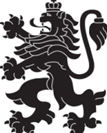 РЕПУБЛИКА БЪЛГАРИЯМинистерство на здравеопазванетоРегионална здравна инспекция-ДобричСЕДМИЧЕН ОПЕРАТИВЕН БЮЛЕТИН НА РЗИ-ДОБРИЧза периода- 28.08- 03.09.2020 г. (36-та седмица)  0-4 г.5-14 г.15-29 г.30-64 г+65 г.общоЗаболяемост %оо32-9-1416,75  %ооо